Шановні колеги!Оголошується набір статей до фахового науково-практичного журналу
«Причорноморські економічні студії»Випуск 3, 2016 рікУ науковому журналі можуть публікуватися результати дисертаційних робіт на здобуття наукових ступенів доктора і кандидата наук на підставі Наказу МОН України від 16.05.2016 року No 515.Набір триває включно до 10 червня 2016 року.Причорноморські економічні студії – це щомісячний економічний науково-практичний журнал, заснований Причорноморським науково-дослідним інститутом економіки та інновацій.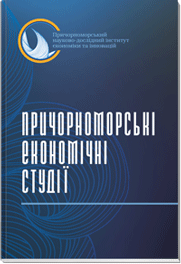 До складу редколегії журналу входять провідні українські та іноземні фахівці (Гальцова Ольга – д.е.н., професор, Україна; Грозний Ігор – д.е.н., доцент, Україна; Гулей Анатолій – д.е.н., Україна; Іртищева Інна – д.е.н., професор, Україна; Коваль Віктор – д.е.н., доцент, Україна; Логвиновський Єгор – к.е.н., Україна; Манойленко Олександр – д.е.н., професор, Україна; Мельничук Дмитро – д.е.н., доцент, Україна; Миронова Лариса – д.е.н., Україна; Римантас Сташис – Ph.D., професор економіки, Литва; Сафонов Юрій – д.е.н., професор, Україна; Скірко Юрій – д.е.н., професор, Україна; Стройко Тетяна – д.е.н., професор, Україна; Юліана Драгалін – Ph.D., професор економіки, Молдова; Хрущ Ніла – д.е.н., професор, Україна; Шапошников Костянтин – д.е.н., професор, Україна; Ян Жуковський – Ph.D., професор економіки, Литва).Видання співпрацює з найбільшими ВНЗ України та зарубіжжя, органами державної влади та місцевого самоврядування. Подібна співпраця передбачає розміщення інформаційних матеріалів, публікацію наукових статей, проведення на базі видання круглих столів.Пріоритетами журналу є: підтримка молодих науковців; дослідження проблем розвитку Причорноморського регіону; інформування наукової спільноти про сучасні монографічні дослідження та проблеми бізнес-освіти. Саме тому випуски наукового журналу публікуються щомісячно.У зв’язку з цим БЕЗКОШТОВНО публікуються:- статті молодих науковців-докторів наук віком до 35 років включно;- статті, присвячені актуальним проблемам розвитку Причорноморського  регіону;- рецензії на монографії, підручники, навчальні посібники.Контакти: Редакція науково-практичного журналу "Причорноморські економічні студії"вул. Сегедська 18, кабінет 432, м. Одеса, Україна, 65009Телефон: +38 (093) 253-57-15Електронна адреса: journal@bses.in.uaОфіційний сайт: http://www.bses.in.uaРубрики видання:1. Економічна теорія та історія економічної думки.2. Світове господарство і міжнародні економічні відносини.3. Економіка та управління національним господарством.4. Економіка та управління підприємствами (за видами діяльності).5. Розвиток продуктивних сил і регіональна економіка.6. Економіка природокористування та охорони навколишнього середовища.7. Демографія, економіка праці, соціальна економіка і політика.8. Гроші, фінанси і кредит.9. Бухгалтерський облік, аналіз та аудит (за видами діяльності).10. Статистика.11. Математичні методи, моделі та інформаційні технології в економіці.12. Рецензування.Для опублікування статті у науково-практичному журналі Випуск 3/2016 необхідно надіслати електронною поштою до редакції журналу на адресу journal@bses.in.ua не пізніше 10 червня 2016 року наступні матеріали:Статтю згідно з вказаними вимогами.Заповнити електронну довідку про автора.3. Авторський реферат статті англійською мовою для розміщення на веб-сайті видання (авторський реферат статті повинен містити: прізвище та ініціали автора, звання або посаду, місце роботи або навчання, назву статті, стислий зміст статті мінімальним обсягом 250 слів). Переклад англійською мовою повинен бути достовірним (не машинним). При наявності проблем з достовірністю перекладу, редакція може допомогти у їх вирішенні.4. Для осіб, які не мають наукового ступеню, – додатково надсилають відскановану рецензію наукового керівника чи рецензію особи, яка має науковий ступінь (підпис рецензента повинен бути завірений у відділі кадрів установи або печаткою факультету (університету чи наукової установи)).5. Для авторів – докторів наук віком до 35 років включно – відскановану форму П2ДС або особовий листок з обліку кадрів, завірений печаткою установи за основним місцем роботи автора (для підтвердження можливості безкоштовної публікації).Після отримання підтвердження від редколегії про прийняття статті до друку надаються реквізити для сплати публікаційного внеску.Обов’язково необхідно надіслати відскановану квитанцію про сплату вартості публікації наукової статті. Вартість публікації становить 400 гривень (до 12 сторінок включно). Кожна додаткова сторінка сплачується окремо у розмірі 30 гривень. Публікаційний внесок покриває витрати, пов’язані з редагуванням статей, макетуванням та друком журналу, а також поштовою пересилкою журналу авторам. Зразок оформлення назви електронних файлів: Іванов_стаття, Іванов_рецензія, Іванов_реферат, Іванов_квитанція. Структура наукової статті повинна обов’язково містити такі елементи:1. Постановка проблеми у загальному вигляді та її зв'язок з важливими науковими чи практичними завданнями.2. Аналіз останніх досліджень і публікацій, на які спирається автор в яких розглядають цю проблему і підходи її ров’язання. При цьому виділити невирішені частини загальної проблеми, яку досліджують у статті.3. Формулювання цілей статті (постановка завдання).4. Виклад основного матеріалу дослідження з повним обґрунтуванням здобутих наукових результатів.5. Висновки із цього дослідження і дальші перспективи в цьому напрямку.Бібліографічний список (бібліографічний список, наявність якого є обов'язковою умовою, складають згідно з вимогами ВАКу України). Посилання на джерела необхідно робити по тексту у квадратних дужках із зазначенням номерів сторінок відповідно джерела: наприклад, [3, с. 234] або [2, с. 35; 8, с. 234].Стаття повинна містити анотації та ключові слова українською, російською та англійською мовами, а також переклад назви статті англійською мовою. Обсяг анотації – мінімум 5 речень, кількість ключових слів – мінімум 5 слів.Технічні вимоги:1. Обсяг статті – від 10 до 20 сторінок, формату А4 (297 x 210), береги: ліворуч – 25 мм, праворуч, зверху та знизу – 20 мм, набраних в редакторі Microsoft Word.2. Увесь текст статті, бібліографічний список, анотації тощо друкують шрифтом Times New Roman, розмір – 14 пт, інтервал – полуторний.3. Якщо стаття містить таблиці, формули і (або) ілюстрації, то вони повинні бути компактними, мати назву, шрифт тексту – Times New Roman, розмір – 12 пт. Розмір таблиць та ілюстрацій не повинен бути більше ширини сторінки.4. Математичні формули мають бути ретельно перевірені та чітко надруковані. Формули подають за допомогою вбудованого редактора формул MS Equation. Кількість таблиць, формул та ілюстрацій має бути мінімальною та доречною. Рисунки і таблиці на альбомних сторінках не приймаються.5. Мова публікацій: українська, російська, англійська.6. Стаття повинна мати такі структурні елементи: індекс УДК (у верхньому лівому кутку сторінки); рубрику журналу; прізвище та ініціали автора (-ів) (не більше 3-х співавторів), науковий ступінь, вчене звання; назву статті українською та англійською мовами; текст статті; бібліографічний список.Приклад оформлення статтіТематична рубрика: ЕКОНОМІКА ТА УПРАВЛІННЯ ПІДПРИЄМСТВАМИУДК 338.58:65.014Ярошевська О.В.
к.е.н., доцент кафедри економіки та підприємництва
Класичний приватний університетЦІНОВІ ТЕНДЕНЦІЇ ПРОМИСЛОВОСТІ УКРАЇНИ
PRICE TRENDS INDUSTRY OF UKRAINEУ статті розглянуто цінові тенденції розвитку промислової галузі. Загальний тренд індексів цін промислової продукції має динамічну та одночасно низхідну тенденцію до 2012 року, поступово звужується ціновий канал за рахунок зниження рівня його верхньої межі.Ключові слова: ціна, індекси цін, промисловість, поліноміальна залежність, логарифмічна залежність, методи ціноутворення, податковий тиск.В статье рассмотрены ценовые тенденции развития промышленной отрасли. Общий тренд индексов цен промышленной продукции имеет динамическую и одновременно нисходящую тенденцию до 2012 года, постепенно сужается ценовой канал за счет снижения уровня его верхней границы.
Ключевые слова: цена, индексы цен, промышленность, полиномиальная зависимость, логарифмическая зависимость, методы ценообразования, налоговое давление.The article discusses the price trends of the industrial sector. Price as economic characteristics is a significant regulator of the market. Popular methods for its determination in industrial enterprises include combined. The general trend of industrial production price index has a dynamic and at the same time a downward trend until 2012, gradually narrowing price channel by lowering the level of the upper border.Key words: price, price indices, industry, polynomial dependence, logarithmic dependence, pricing methods, tax burden.
Постановка проблеми. Першочергові ознаки кризи в економіці також розпізнають крізь цінові показники, що уособлюють як вартість товару чи послуги, так і результати діяльності підприємства з урахуванням чинників, що формують рівень ціни. За останні роки цінові показники промислової галузі нестабільні та цілком залежні від зовнішньої кон'юктури ринку.
Аналіз останніх досліджень і публікацій. Дослідженням цінових аспектів розвитку промислового сектору економіки присвячені праці таких вчених як В. Герасименко, Дж. Дейлі, А. Длігач, С. Дугіна, В. Корінєв, Я. Литвиненко.
Постановка завдання. Метою дослідження є узагальнення цінових аспектів розвитку промисловості в умовах рецесії економіки України.
Виклад основного матеріалу дослідження. Вже в 2012 році нижня межа цінного каналу суттєво знизилася до рівня 88% та в 2013 році зросла до рівня 94%. Верхня межа цінового каналу в 2011 році закріпилася на рівні 124%, у 2012 році – на рівні 109%, а в 2013 році – на рівні 107%. Загалом ціновий коридор промислової продукції до 2012 року має низхідну тенденцію, а вже в 2013 році поступово зростає.Висновки з проведеного дослідження. Підтверджено, що ціна як економічна характеристика є вагомим регулятором на ринку. До методів її визначення на промислових підприємствах відносять комбіновані, що дає змогу виробнику максимально віднайти баланс між власними та споживчими комерційними інтересами.
БІБЛІОГРАФІЧНИЙ СПИСОК:1. Корінєв В.Л. Цінова політика підприємства: [монографія] / В.Л. Корінєв. – К.: КНЕУ, 2001. – 257 с.2. Бокулєва М.О. Ціноутворення на продукцію машинобудівних підприємств з урахуванням поведінки споживачів: дис. на здобуття наукового ступеня канд. ек. наук: 08.00.04 / Запоріжжя, 2010 р. – 184с.3. Уткин Э.А. Цены. Ценообразование. Ценовая политика / Э.А. Уткин. – М.: ЭКСМОС, 1997. – 243 с.